Stowarzyszenie Sympatyków i Przyjaciół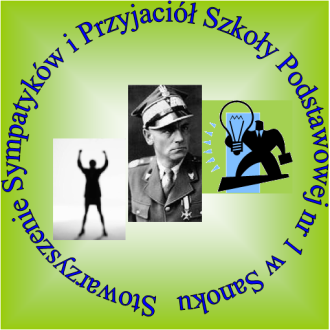 Szkoły Podstawowej nr 1 w  SanokuNR KRS 0000342345       NIP 6871926910REGON 180500237PBS O/Sanok       67 8642 1184 2018 0017 9445 0001
e-mail: stsp1sanok@poczta.onet.plal. Szwajcarii 5; 38-500 Sanok; tel/fax 134633492organizacja pożytku publicznegoSanok, 22.03.2021 r.Sprawozdanie merytoryczne 
z działalności Stowarzyszenia Sympatyków i Przyjaciół 
Szkoły Podstawowej nr 1 w Sanoku za rok 2020Informacje na temat Stowarzyszenia:Nazwa Stowarzyszenia:  	Stowarzyszenie Sympatyków i Przyjaciół Szkoły Podstawowej 				nr 1 w SanokuSiedziba Stowarzyszenia	: ul. Aleja Szwajcarii 5   38-500 SanokData rejestracji w Krajowym Rejestrze Sądowym: 23.11.2009 r.KRS 	0000342345NIP         	6871926910REGON  	180500237Zarząd Stowarzyszenia:	Roman Lechoszest		   - PrezesAgnieszka Zarzyczna-Tomczuk     - Wiceprezes      Dorota Pawlik	 		   - SekretarzStowarzyszenie działa na podstawie przepisów ustawy Prawo o Stowarzyszeniach  z dnia   
07 kwietnia 1989 r. z późn. zmianami (Dz.U. z 2015 r.  poz. 1393), ustawy z dnia 20 sierpnia 1997 r. o Krajowym Rejestrze Sądowym (Dz.U. 1997 Nr 121 poz. 769  z późn. zm.).Cele statutowe StowarzyszeniaPKD 9499Z  - Działalność pozostałych organizacji członkowskich, gdzie indziejnie sklasyfikowanaPodejmowanie społecznie użytecznych inicjatyw i wielokierunkowych działań mających na celu:- pozyskiwanie  środków z funduszy unijnych, projektów krajowych  oraz od sponsorów  na realizację inicjatyw służących dobru uczniów, ich rodziców, nauczycieli, mieszkańców Sanoka a zwłaszcza dzielnicy Błonie,- promocję działań szkoły, - wspieranie inicjatyw kulturalnych i oświatowych uczniów.Stowarzyszenie realizuje swe cele poprzez:- działalność promocyjną- prowadzenie działalności wydawniczej oraz konsultacyjno-informacyjnej dla realizacji zadań statutowych- podejmowanie działań na rzecz ekologii i ochrony środowiska przyrodniczego- przeciwdziałanie zjawisku ignorowania problemów społecznych w oparciu o stereotypy i uprzedzenia, 
ze szczególnym uwzględnieniem praw dzieci i rodzin oraz grup dyskryminowanych ze względu na status społeczny 
i zdrowotny- organizowanie wypoczynku dla dzieci i młodzieży  - organizowanie zajęć pozalekcyjnych językowych, muzycznych, sportowych, kursów tańca, języka obcego, gimnastyki artystycznej, rękodzielnictwa dla dzieci oraz zajęć psychoedukacyjnych dla  dzieci i dorosłych - podejmowanie działań mających wpływ na poprawę bazy materialnej szkoły, współpracę  z innymi organizacjami i instytucjami, których celem są działania zgodne z celami Stowarzyszenia- inne działania sprzyjające realizacji statutowych celów stowarzyszenia.Cały dochód Stowarzyszenia jest przeznaczany wyłącznie na cele  statutowe i nie może być przeznaczony do podziału między członków.Stowarzyszenie w latach 2009 – 2020  nie prowadziło działalności gospodarczej.W 2020 roku Stowarzyszenie realizowało zadania w następujących obszarach:Wspieranie Szkoły Podstawowej nr 1
Stowarzyszenie w roku 2020 zakupiło i przekazało Szkole Podstawowej nr 1:kompletny zestaw do nagłośnienia auli szkolnej (mikrofony, kolumny wraz z niezbędnym osprzętem) – 5 647,00 PLNstopery – 336,65 PLNŁączna wartość przekazanego sprzętu  5 983,65 PLNOrganizowanie zajęć pozalekcyjnych i sportowych:Zorganizowanie zawodów pływackich „Sprawdzamy własne możliwości” (12.12.2020r.) sfinansowanych ze środków własnych oraz dotacji pozyskanej od Fundacji PGNiG im. Ignacego Łukasiewicza. Koszt organizacji zawodów (nagrody, poczęstunek dla wszystkich uczestników) – 3 610,31 PLNWspieranie inicjatyw edukacyjnych i kulturalnych uczniów. Stowarzyszenie dofinansowało zakup nagród w licznych konkursach organizowanych przez nauczycieli szkoły, a także dofinansowało dojazdy uczniów poza Sanok 
na konkursy, olimpiady i zawody:nagrody dla „10 najlepszych sportowców-dziewcząt” i „10 najlepszych sportowców-chłopców” spośród uczniów SP1 w roku szk. 2019/2020 – 1 040,80 PLNkonkurs dla klas I – Turniej zimowy – organizowany przez p.Zofię Kulpińską, p.Alicję Baszak – 97,47 PLNŁączna kwota to 1 138,27 PLN. Podejmowanie działań na rzecz ekologii i ochrony środowiska.  Stowarzyszenie wspiera zbiórkę nakrętek plastikowych oraz zużytych baterii, prowadzone w szkole przez cały rok przez nauczycieli oraz Samorząd Uczniowski.Działania promocyjne.W roku 2020 (do listopada) prowadziliśmy stronę internetową, na której publikowane były sprawozdania z odbytych imprez, sprawozdania merytoryczne i finansowe z działalności Stowarzyszenia. W związku z rezygnacją z prowadzenia strony Stowarzyszenie nie poniosło żadnych kosztów jej utrzymania w 2020r. Obecnie wszelkie informacje o działalności Stowarzyszenia umieszczane są na stronie Szkoły Podstawowej nr 1 w Sanoku http://sp1.sanok.pl/Pozyskiwanie funduszy. Prowadzimy zbiórkę publiczną pod hasłem „Pomagamy Szkole Podstawowej nr 1 
w Sanoku”. Zbiórka została zgłoszona na stronie Ministerstwa Administracji i Cyfryzacji  
i otrzymała nr 2019/952/OR (15.03.2019 – 15.02.2020). W okresie od 1.01.202020r. do 31.12.2020r. zebraliśmy kwotę 385,56 PLN (ze względu na pandemię koronawirusa zbiórka od marca nie była prowadzona) -   przeznaczamy ją na cele statutowe Stowarzyszenia.Stowarzyszenie pozyskało także dotację od Fundacji PGNiG im. Ignacego Łukasiewicza w wysokości 2 770,00 PLN – kwota ta została w całości przeznaczona na organizację zawodów pływackich „Sprawdzamy własne możliwości”.Pozyskiwanie 1 %. Stowarzyszenie, jako organizacja pożytku publicznego, starało się o pozyskanie 1 % podatku za 2019r. Dzięki szeroko zakrojonym działaniom informacyjnym prowadzonym wśród rodziców, pracowników szkoły, instytucji i firm uzyskaliśmy łącznie kwotę 3 749,20 PLN. Kwota ta jest przeznaczona w całości na cele statutowe Stowarzyszenia.Dane o:zebraniach zarządu – w 2020 r. odbyło się 5 posiedzeń Zarząduprzyjętych uchwałach – w 2020 r. Zarząd Stowarzyszenia podjął 5 uchwałliczbie zatrudnionych osób – Stowarzyszenie nie zatrudnia osób, a działalność oparta jest o zasady wolontariatułącznej kwocie wynagrodzeń – Stowarzyszenie w związku z tym, że nie zatrudnia osób, nie wypłaca również wynagrodzeńwydatkach na wynagrodzenia na umowy zlecenie – Stowarzyszenie 
nie poniosło wydatków przeznaczonych na umowy zlecenieudzielonych pożyczkach pieniężnych – Stowarzyszenie nie udzielało pożyczekwartości nabytych obligacji i akcji – Stowarzyszenie nie posiada akcji               
i obligacjiwartości aktywów, pasywów i środkach trwałych – wszystkie dane dotyczące aktywów, pasywów oraz środków trwałych zawarte są w sprawozdaniu finansowym 
za rok 2020kontroli – w roku 2020 w Stowarzyszeniu nie była przeprowadzana kontrolazobowiązaniach podatkowych – na Stowarzyszeniu nie ciążą żadne zobowiązania podatkoweSanok, 22.03.2021 r.		                                                                         Zarząd StowarzyszeniaRoman LechoszestAgnieszka Zarzyczna-TomczukDorota Pawlik